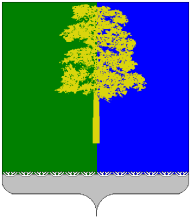 Муниципальное образование Кондинский район(Ханты – Мансийский автономный округ – Югра)ПРЕДСЕДАТЕЛЬ ДУМЫ КОНДИНСКОГО РАЙОНАПОСТАНОВЛЕНИЕот 11 мая 2017 года                                                                                       № 9-ппгт.Междуреченский
О Порядке рассмотрения обращений граждан                                                                                в  Думе Кондинского районаВ целях реализации Федерального закона от 02 мая 2006 года № 59-ФЗ «О порядке рассмотрения обращений граждан Российской Федерации», Закона Ханты-Мансийского автономного округа - Югры от 18 апреля 2007 года № 36-оз «О рассмотрении обращений граждан в органах государственной власти Ханты-Мансийского автономного округа - Югры»   и упорядочения работы с обращениями граждан в Думе Кондинского района:Утвердить Порядок  рассмотрения обращений граждан  в Думе Кондинского района согласно приложению и обеспечить его надлежащее исполнение.2. Назначить ответственным за работу с обращениями граждан в Думе Кондинского района начальника отдела по организации деятельности Думы Кондинского района юридическо-правового управления администрации Кондинского района Татьяну Петровну Трифанову.  3. Обнародовать настоящее постановление в соответствии с решением Думы Кондинского района от 27 февраля 2017 года № 215 «Об утверждении Порядка опубликования (обнародования) муниципальных правовых актов и другой информации органов местного самоуправления муниципального образования Кондинский район» и разместить на официальном сайте органов местного самоуправления Кондинского района.4. Настоящее постановление вступает в силу после подписания.5. Контроль за выполнением настоящего постановления оставляю  за собой.Председатель Думы Кондинского района		                         Ю.В.ГришаевПриложение  к постановлению председателя Думы Кондинского района от 10 мая 2017 года № 9-пПорядокрассмотрения обращений граждан в Думе Кондинского района(далее - Порядок)Статья 1. Общие положенияНастоящий Порядок определяет процедуру приема, регистрации, рассмотрения, продления сроков рассмотрения, осуществления контроля и снятия с контроля обращений граждан, объединений граждан, в том числе юридических лиц (далее – обращение, обращения граждан), поступающих в Думу Кондинского района, в адрес председателя Думы Кондинского района, заместителя председателя Думы Кондинского района                      (далее – должностные лица).2. 	Порядок не распространяется на:1)	отношения, регулируемые административными регламентами исполнения муниципальных функций и административными регламентами предоставления муниципальных услуг, утвержденными исполнительно-распорядительным органом местного самоуправления Кондинского района;2)	поступившие документы и материалы граждан (исковые заявления, заявления, жалобы, отзывы), направленные в порядке судебного разбирательства.3. 	В настоящем Порядке термин «обращение гражданина» используется в значении, указанном в статье 4 Федерального закона от 02 мая 2006 года № 59-ФЗ «О порядке рассмотрения обращений граждан Российской Федерации».4. 	Обращения граждан, в которых содержится информация о коррупционных фактах, рассматриваются с учетом Федерального законодательства, законодательства Ханты-Мансийского автономного округа – Югры, муниципальных правовых актов Кондинского района, определяющих нормы о противодействии коррупции.Статья 2. Прием и регистрация письменных обращений 1. 	Прием обращений граждан  осуществляется в отделе по организации деятельности  Думы Кондинского района юридическо-правового управления администрации Кондинского района (далее – отдел по организации деятельности Думы).2. 	Письменные обращения граждан могут быть доставлены лично, через представителей, почтовым отправлением, по факсимильной связи на официальные номера Думы Кондинского района, в электронном виде по электронной почте и на официальный сайт органов местного самоуправления Кондинского района (Приложение 1 к Порядку).3. 	Сотрудник, ответственный   за делопроизводство в Думе Кондинского района, прочитывает обращение, проверяет правильность адресования, выявляет поставленные в обращении вопросы, определяет тематику и тип вопросов, проверяет историю обращения на повторность, при необходимости сопоставляет с находящейся в архиве перепиской.4. 	Регистрация письменных обращений граждан производится в течение трех дней                    с момента поступления обращения в системе ЕСЭД (модуль «Служебная корреспонденция») путем создания электронной регистрационной карточки                                  с прикреплением электронных образов документов, полученных путем сканирования                          в соответствии с инструкцией по делопроизводству в Думе Кондинского района. 5. 	Письменное обращение, подписанное двумя и более гражданами, считается коллективным. Коллективными являются также обращения граждан, поступившие                            от имени коллектива организации, а также резолюции собраний и митингов. 6. Повторным считается обращение, поступившее от одного и того же гражданина по одному и тому же вопросу, если ранее обращение было рассмотрено и гражданину направлен ответ. Если поступило повторное обращение, к поступившему обращению приобщаются копии материалов по предыдущему обращению.7.	При поступлении дубликата обращения делается отметка о его поступлении.               Если дубликат поступил до истечения срока рассмотрения обращения, он приобщается                      к предыдущему обращению. Если дубликат поступил после рассмотрения основного обращения, то не позднее 7-дневного срока с момента поступления направляется копия ответа с сопроводительным письмом, в котором указывается дата и исходящий номер ранее направленного ответа.8.	Обращения, поступившие ошибочно, направляются по указанному в обращении адресу с сопроводительным письмом и последующим информированием гражданина                     о переадресации.9. В случае, если текст письменного обращения не поддается прочтению, ответ                  на обращение не дается и оно не подлежит направлению на рассмотрение в орган местного самоуправления или должностному лицу в соответствии с их компетенцией,                          о чем в течение 7 дней со дня регистрации обращения сообщается гражданину, направившему обращение, если его фамилия и почтовый адрес поддаются прочтению.Статья 3. Направление обращений должностному лицу для определения      исполнителя1. 	После регистрации обращение передается должностным лицам в порядке адресования.2. 	Определение исполнителей должностным лицом не может превышать 7 дней.3. 	После определения исполнителя оформляется контрольная карта                     (Приложение 2 к Порядку) в системе СЭДД (модуль «Обращения граждан»).4. 	Контрольные карты обращений к должностным лицам регистрируются в журналах регистрации обращений граждан единой порядковой нумерацией. 5. 	Письменное обращение, содержащее вопросы, решение которых не входит                       в компетенцию Думы Кондинского района, направляется исполнителем в течение 7 дней со дня регистрации в соответствующий орган государственной власти, орган местного самоуправления или должностным лицам, в компетенцию которых входит решение поставленных в обращении вопросов, с сопроводительным письмом, подписанным должностным лицом, принявшим решение о направлении обращения по компетенции. При этом гражданину направляется уведомление о переадресации обращения, в контрольной карте обращения ставится отметка о снятии с контроля.6. Письменное обращение, содержащее информацию о фактах возможных нарушений законодательства Российской Федерации в сфере миграции, направляется                    в течение 5 дней со дня регистрации в территориальный орган федерального органа исполнительной власти, осуществляющего правоприменительные функции, функции                    по контролю, надзору и оказанию государственных услуг в сфере миграции, и высшему должностному лицу субъекта Российской Федерации (руководителю высшего исполнительного органа государственной власти субъекта Российской Федерации)                         с сопроводительным письмом, подписанным должностным лицом, принявшим решение                о направлении обращения. При этом гражданину направляется уведомление                                о переадресации обращения, в контрольной карте обращения ставится отметка о снятии с контроля. 7. В случае указания в письменном обращении сведений о подготавливаемом, совершаемом или совершенном противоправном деянии, а также о лице                                   его подготавливающем, совершающем или совершившем, обращение направляется                        в государственный орган в соответствии с его компетенцией с сопроводительным письмом, подписанным должностным лицом, принявшим решение о направлении обращения.8. В случае, если в письменном обращении содержится вопрос, на который                            ему неоднократно давались письменные ответы по существу в связи с ранее направляемыми обращениями, и при этом в обращении не приводятся новые доводы                     или обстоятельства,  должностное лицо вправе принять решение о безосновательности очередного обращения и прекращении переписки с гражданином по данному вопросу                   при условии, что указанное обращение и ранее направляемые обращения направлялись                    в один и тот же орган местного самоуправления или одному и тому же должностному лицу. О данном решении  гражданину, направившему обращение, направляется уведомление.9. При получении письменного обращения, в котором содержатся нецензурные либо оскорбительные выражения, угрозы жизни, здоровью и имуществу должностного лица,                    а также членов его семьи, должностное лицо вправе оставить обращение без ответа                        по существу поставленных в нем вопросов, при этом гражданину, направившему обращение, сообщается о недопустимости злоупотребления правом. 10. В случае, если решение поставленных в обращении вопросов относится                            к компетенции нескольких органов местного самоуправления или должностных лиц, копии обращения, прилагаемых к нему документов и материалов направляются                            на рассмотрение в органы местного самоуправления или должностным лицам,                             в компетенцию которых входит решение поставленных в обращении вопросов. Подготовка необходимого количества копии осуществляется исполнителем.11. Если по одному обращению определено несколько исполнителей, основным исполнителем считается первый, указанный в резолюции карточки обращения.12. 	В случае, если в соответствии с запретом, предусмотренным действующим законодательством, невозможно направление жалобы на рассмотрение должностным лицам, в органы местного самоуправления, в компетенцию которых входит решение поставленных в обращении вопросов, жалоба возвращается исполнителем гражданину                     с разъяснением его права обжаловать соответствующее решение или действие (бездействие) в установленном порядке в суде.Статья 4. Рассмотрение обращений в Думе Кондинского района 1. 	Исполнитель, которому поручено рассмотрение обращения:1) обеспечивает объективное, всестороннее и своевременное рассмотрение обращения, при необходимости - с участием гражданина, направившего обращение,                          с выездом на место;2)	в случаях, предусмотренных федеральным законодательством, запрашивает,                      в том числе в электронной форме, необходимые для рассмотрения обращения документы и материалы в органах местного самоуправления и у должностных лиц по компетенции;3) принимает меры, направленные на восстановление или защиту нарушенных прав, свобод и законных интересов гражданина;4)	обеспечивает подготовку письменного ответа по существу поставленных                         в обращении вопросов, за исключением случаев, указанных в Федеральном законе                            от 02 мая 2006 года № 59-ФЗ «О порядке рассмотрения обращений граждан Российской Федерации».2. 	Обращение рассматривается в течение 30 дней со дня регистрации.                                 В установленный 30-дневный срок входит время на визирование, рассмотрение обращения по существу, подготовка текста ответа, его возможное согласование, подписание и направление ответа.3. 	Должностные лица вправе устанавливать сокращенные сроки рассмотрения обращений.4. 	В случае необходимости дополнительной проверки изложенных в обращении доводов, в том числе с запросом документов и иных материалов у других органов местного самоуправления, организаций, срок рассмотрения обращения может быть                          продлен должностными лицами, по поручениям которых рассматривается обращение,                      но не более чем на 30 дней. О продлении срока рассмотрения обращения гражданин уведомляется исполнителем письменно, о чем помечается в карточке обращения.5. 	Должностное лицо принимает решение о продлении срока рассмотрения обращения на основании служебной записки исполнителя с обоснованием необходимости продления срока рассмотрения обращения. Если контроль за рассмотрением обращения установлен федеральным органом государственной власти, исполнитель обязан за 3 дня до окончания срока рассмотрения обращения согласовать продление срока.6. Обращение считается рассмотренным, если приняты все необходимые меры, направленные на восстановление или защиту нарушенных прав, свобод и законных интересов гражданина, объединений граждан, в том числе юридических лиц и если им дан письменный ответ по существу поставленных в обращении вопросов.Статья 5. Оформление ответов на обращения  1.	Проект ответа и материалы, относящиеся к рассмотрению обращения, передаются исполнителем сотруднику, ответственному за делопроизводство в Думе Кондинского района. Документы,  не соответствующие требованиям настоящего Порядка, возвращаются исполнителю    для доработки.2. 	В соответствии с адресованием обращения ответы на обращения  подписывают должностные лица. 3. 	В ответе в федеральные органы государственной власти указывается,                             что гражданин проинформирован о результатах рассмотрения обращения. Подлинники обращений в федеральные органы государственной власти возвращаются только                          при наличии на них штампа «Подлежит возврату» или специальной отметки                                       в сопроводительном письме.4.	Ответ на коллективное письменное обращение направляется в адрес гражданина, указанного в обращении первым, если в обращении не указано иное.5. 	Если по результатам рассмотрения обращения принят нормативный и иной правовой акт, копия соответствующего акта с сопроводительным письмом направляется гражданину.6. 	К ответу прилагаются подлинники документов, приложенные к обращению. Если в обращении не содержится просьба о возврате документов, они подлежат списанию в архив.7. 	Ответ на обращение, поступившее по информационным системам общего пользования, направляется в письменной форме по почтовому адресу, указанному                           в обращении, или в форме электронного документа по информационным системам общего пользования в случае указания такой просьбы в обращении.8. В случае, если ответ по существу поставленного в обращении вопроса не может быть дан без разглашения сведений, составляющих государственную или иную охраняемую федеральным законом тайну, гражданину, направившему обращение, сообщается о невозможности дать ответ по существу поставленного в нем вопроса в связи с недопустимостью разглашения указанных сведений.Статья 6. Личный прием граждан1. Личный прием граждан в Думе Кондинского района проводится должностными лицами в соответствии с графиком, обнародованным   в установленном порядке. Информация о месте, времени приема, должностных лицах, осуществляющих прием, номерах телефонов размещается на официальном сайте органов местного самоуправления Кондинского района в информационно-телекоммуникационной сети «Интернет», а  также на стенде в помещении, занимаемом отделом по организации деятельности Думы.2. Отдел по организации деятельности Думы в рамках организации личного приема граждан осуществляет документальное обеспечение личного приема граждан, которое включает в себя: 1) запись на личный прием, регистрацию устных обращений (составление карточки личного приема); 2) формирование и ведение архива рассмотрения устных обращений с последующей передачей в архив администрации Кондинского района.3. Устные обращения граждан подлежат регистрации путем составления карточек личного приема (приложение 3 к Порядку), которые для должностных лиц, осуществляющих личный прием граждан, нумеруются отдельно.4. Содержание устного обращения заносится в карточку личного приема. В случае если изложенные в устном обращении сведения являются очевидными и не требуют дополнительной проверки, ответ на обращение с согласия гражданина дается устно в ходе личного приема, о чем делается запись в карточке личного приема. В остальных случаях дается письменный ответ по существу поставленных в обращении вопросов.5. В случае если в обращении поставлены вопросы, решение которых не входит                       в компетенцию должностного лица, гражданину дается разъяснение, куда и в каком порядке он может обратиться.6. При рабочих поездках должностных лиц Думы Кондинского района в населенные пункты Кондинского района может проводиться выездной личный прием граждан.7. Письменные обращения, принятые в ходе личного приема граждан, в том числе                   и выездного, передаются в отдел по организации деятельности Думы и подлежат рассмотрению в соответствии с настоящим Порядком.Статья 7. Контроль за рассмотрением обращений граждан1. Контроль за организацией рассмотрения обращений граждан в Думе Кондинского района в соответствии с требованиями Федерального закона от 02 мая 2006 года № 59-ФЗ «О порядке рассмотрения обращений граждан Российской Федерации» осуществляется председателем Думы Кондинского  района.2. Сотрудник, ответственный за делопроизводство в Думе Кондинского района, обеспечивает учет обращений  в соответствии с приложением 4 к Порядку и ежеквартально информирует председателя Думы Кондинского района по итогам рассмотрения обращений.Статья 8. Ответственность Лица, виновные в нарушении Федерального закона «О порядке рассмотрения обращений граждан Российской Федерации», настоящего Порядка, несут ответственность, предусмотренную законодательством Российской Федерации и автономного округа.Контактная информация 
для направления обращения гражданином, объединением граждан, в том числе юридическим лицомОтветственный за работу с обращениями граждан в Думе Кондинского района –Татьяна Петровна Трифанова, начальник отдела по организации деятельности Думы Кондинского района юридическо-правового управления администрации Кондинского районаПриложение 2 к Порядку рассмотрения обращений граждан в Думе Кондинского районаДума Кондинского районаКонтрольная карта                                                    Рег. номер                                             Дата                                                      № карточкиРассмотритель: АдресантЗаявитель Адрес ТелефонСодержание обращения: Резолюция: Срок исполненияРезультат рассмотрения:______________________________________________ ____________________________________________________________________________________________________________________________________________________________________________________________________________________________________________________________________________________________________________________________________________________________________________________________________________________________________Исполнитель _________________________            Телефон___________________                                         (Ф.И.О.)Подпись руководителя: _____________ФИО __________ Дата________________Приложение 3 к Порядку рассмотрения обращений граждан в Думе Кондинского районаКАРТОЧКА ЛИЧНОГО ПРИЕМА№ _______                                                             			           «__» ____ 20__ годаФамилия ведущего приём: Приложение 4 к Порядку рассмотрения обращений граждан в Думе Кондинского районаИ Н Ф О Р М А Ц И ЯОБ УСТНЫХ И ПИСЬМЕННЫХ ОБРАЩЕНИЯХ, ПОСТУПИВШИХ В ДУМУ КОНДИНСКОГО РАЙОНА, ПОСТАВЛЕННЫХ В НИХ ВОПРОСАХ И РЕЗУЛЬТАТАХ РАССМОТРЕНИЯ за период с _____ по_____1. Общее количество поступивших обращений: 3. Количество обращений, рассмотренных в срок: 4. Содержание обращений:  5. Сведения о тематике  обращений:6. Количество обоснованных жалоб и меры воздействия, примененные по результатам рассмотрения к виновным лицам: 7. Мероприятия, направленные на улучшение работы с обращениями граждан (в т.ч. проверки, систематическая отчетность на заседаниях и т.д.): 8. Проблемы, вскрытые в процессе рассмотрения обращений и требующие решения   на уровне Думы Кондинского района: Почтовый адресул. Титова, дом 26, пгт. Междуреченский, Кондинский район, Ханты-Мансийский автономный округ - Югра, Тюменская область, 628200Телефоны для приема обращений граждан, объединений граждан, в том числе юридических лиц, факсимильной связью, получения справочной информации8 (34677) 32-018Адрес электронной почты                                      для обращенийduma@admkonda.ru Адрес электронного сервиса «Интернет приемная»http://admkonda.ru/messaqe/index.html Электронный сервис размещен                                 на главной странице официального сайта органов местного самоуправления муниципального образования Кондинский район Ханты-Мансийского автономного округа - Югрыwww.admkonda.ru 1. Фамилия, имя, отчество заявителя:1. Фамилия, имя, отчество заявителя:1. Фамилия, имя, отчество заявителя:1. Фамилия, имя, отчество заявителя:1. Фамилия, имя, отчество заявителя:1. Фамилия, имя, отчество заявителя:2. Адрес, телефон:2. Адрес, телефон:3. Место работы заявителя и занимаемая должность:3. Место работы заявителя и занимаемая должность:3. Место работы заявителя и занимаемая должность:3. Место работы заявителя и занимаемая должность:3. Место работы заявителя и занимаемая должность:3. Место работы заявителя и занимаемая должность:3. Место работы заявителя и занимаемая должность:4. Краткое содержание заявления:4. Краткое содержание заявления:4. Краткое содержание заявления:4. Краткое содержание заявления:5. Кому и что поручено, дата:5. Кому и что поручено, дата:5. Кому и что поручено, дата:5. Кому и что поручено, дата:6. Я,Ф.И.О. гражданина                                      , получил(а)  соответствующее разъяснение на поставленный вопрос                    Ф.И.О. гражданина                                      , получил(а)  соответствующее разъяснение на поставленный вопрос                    Ф.И.О. гражданина                                      , получил(а)  соответствующее разъяснение на поставленный вопрос                    Ф.И.О. гражданина                                      , получил(а)  соответствующее разъяснение на поставленный вопрос                    Ф.И.О. гражданина                                      , получил(а)  соответствующее разъяснение на поставленный вопрос                    Ф.И.О. гражданина                                      , получил(а)  соответствующее разъяснение на поставленный вопрос                    Ф.И.О. гражданина                                      , получил(а)  соответствующее разъяснение на поставленный вопрос                    Ф.И.О. гражданина                                      , получил(а)  соответствующее разъяснение на поставленный вопрос                    и письменного ответа не требуюи письменного ответа не требуюи письменного ответа не требуюи письменного ответа не требуюи письменного ответа не требуюи письменного ответа не требуюи письменного ответа не требуюи письменного ответа не требуюподпись, датаподпись, датаподпись, датаподпись, датаподпись, датаподпись, датаподпись, датаподпись, дата7. Результат рассмотрения заявления:7. Результат рассмотрения заявления:7. Результат рассмотрения заявления:7. Результат рассмотрения заявления:7. Результат рассмотрения заявления:8. Когда и кем дан ответ:8. Когда и кем дан ответ:8. Когда и кем дан ответ:20__ гВсего: обращений/вопросов. Из них повторныхв том числе:  По видам обращения:   По видам обращения: (Заявление, предложение, жалоба)  По формам обращения:   По формам обращения: ПисьменныеУстные (личный, выездной прием)  До 5 днейДо 15 днейС нарушением сроковНе исполненные за предыдущие периодыНе выполненные Жилищные вопросыКоммунально-бытовое обслуживаниеСоциальное обеспечениеТранспорт и связьЭкология и природопользованиеПромышленность и строительствоТруд и зарплатаАгропромышленный комплекс Государство, общество, политикаНаука, культура, спорт, информацияНародное образованиеТорговляФинансовые вопросыЗдравоохранение Суд, прокуратура, юстицияРабота органов внутренних делЖалобы на должностные лицаСлужба в армииРабота с обращениями гражданПриветствия, благодарностиВопросы, не вошедшие в классификатор  ТемаКоличество%